Protocol Annual Doctoral Committee MeetingDate, Time, PlaceDoctoral CandidateName, Date, SignatureDoctoral Committee Doctoral Thesis SupervisorTitle, Name, Date, SignatureSecond Advisor (Chair of the Doctoral Committee)Title, Name, Institute, Date, SignatureExternal Committee MemberTitle, Name, Institution, Date, SignatureFurther Committee Member (if applicable)Title, Name, Institute or Institution, Date, SignatureFurther Committee Member (if applicable)Title, Name, Institute or Institution, Date, SignatureCurrent duration of the doctorate (years/months)Start and planned end date of the doctorateDid the doctoral candidate have the opportunity to speak to the doctoral committee without her or his thesis supervisor?yes	noStatus and planned progress in the research project and any significant deviations from the research project described in the doctoral planComments Doctoral CandidateMajor variations/changes of the doctoral plan were discussed?	 yes	 no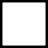 If yes, please indicate changes in the project, problems, measures that have been taken to solve and improve the situation etc.Comments Doctoral CommitteeProgress in doctoral studies Comments Doctoral CandidateComments Doctoral CommitteePlease note:	The subject of the annual doctoral committee meetings is the status and planned progress in the research project, any significant deviations from the research project described in the doctoral plan and the progress in doctoral studies.	Doctoral candidates write an annual progress report in preparation for the annual doctoral committee meetings. The annual progress report is sent by the doctoral candidate to all doctoral committee members before the doctoral committee meeting.	A copy of the signed protocol of the annual doctoral committee meeting is sent by the doctoral thesis supervisor to the second advisor for his or her information.	The doctoral thesis supervisor and the doctoral candidate are obliged to keep the signed document until dematriculation.